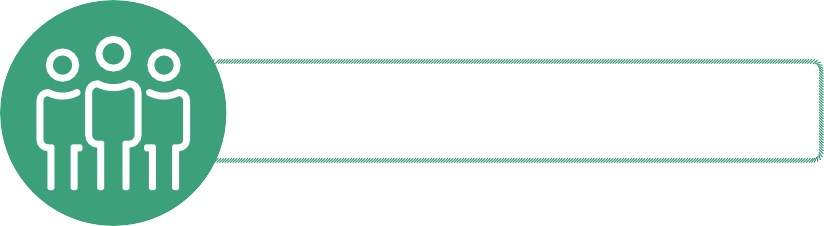 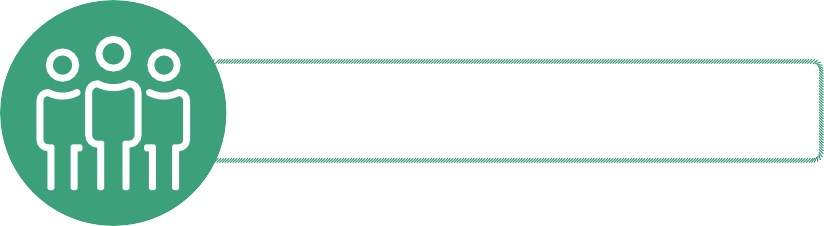 D1Elles assurent une coordination et un leadership professionnels dans le domaine de la nutrition et de la diététique.  D2Elles mettent en œuvre des mesures d’assurance qualité et de sécurité dans le domaine de la nutrition et de la diététique sur la base de concepts et de procédures existants et contribuent à leur perfectionnement.    	Exemples d’habiletés à développer
Contribuer à la création de réseaux de soins et d’itinéraires cliniques innovants.Identifier les nouveaux domaines de collaboration interprofessionnelle et établir des partenariats. Créer, développer et entretenir un réseau professionnel diversifié.Porter l’expertise pour les questions d’alimentation et de nutrition dans l’équipe interprofessionnelle.Porter les compétences en alimentation et nutrition dans les différents secteurs d’activité.Assurer la coordination du processus d’alimentation des institutions socio-sanitaires et des entreprises de restauration hors domicile.Planifier et hiérarchiser ses activités selon leur priorité, l’organisation institutionnelle ou de l’entreprise et en collaboration avec l’équipe.Assumer le rôle de référent en Nutrition et diététique dans les interactions avec les différents interlocuteurs.S’approprier les qualités nécessaires à l’entreprenariat et au leadership.Assumer le leadership dans la promotion de la santé par l’alimentation et la nutrition préventive.Assumer le leadership dans l’élaboration de protocole de soins nutritionnels (nutrition clinique) et d’éducation thérapeutique. Adopter une posture de leader en matière de nutrition et de diététique dans tous les secteurs de la profession. Identifier les coopérations entre les différents acteurs du processus d’alimentation afin de définir le rôle de chacun-e.Susciter l’innovation et le développement de l’activité professionnelle.Pratiquer son métier de manière autonome et en responsabilité.StagesExemples d’indicateurs / objectifs SMART(spécifique, mesurable, adapté, réaliste*, défini dans le temps)*Juger « réaliste » selon les opportunités dans le contexte du stageFP1FP2FP3Exemples d’habiletés à développer
Participer à l’application des exigences légales de la qualité des soins et identifier les éléments clefs dans sa pratique.Maitriser le Nutrition Care Process/Processus de Soins en Nutrition (NCP/PSN) en tant qu’outil de la qualité des pratiques professionnelles.Utiliser les outils de la qualité et les concepts en vigueur et participer activement à leur mise à jour.Documenter l’adéquation entre sa pratique professionnelle et le concept de qualité en vigueur dans la perspective d’une amélioration continue.Organiser la traçabilité des activités professionnelles et leur transmission aux décideurs et organiser l’amélioration continue. Mettre l’activité professionnelle en visibilité pour les pairs, l’équipe interprofessionnelle et les différents interlocuteurs du système de santé (statistiques professionnelles).Coordonner les prestations alimentaires proposées par la restauration hors domicile et garantir la qualité nutritionnelle et la sécurité alimentaire.Coordonner la mise en application des recommandations alimentaires liées aux thérapies nutritionnelles dans le cadre du développement des produits alimentaires.Evaluer et se positionner, sur la base des publications scientifiques, sur les propriétés physiologiques ou pharmacologiques particulières des produits alimentaires et de leurs composants. Maitriser les processus qualité permettant d’optimiser la sécurité alimentaire (ex. HACCP, etc.). Garantir la mise en application des recommandations de prévention des risques de santé par le biais de l’alimentation dans la restauration hors domicile et dans la communauté (au niveau des personnes /familles / groupes / consommateurs / clientèle).StagesExemples d’indicateurs / objectifs SMART(spécifique, mesurable, adapté, réaliste*, défini dans le temps)*Juger « réaliste » selon les opportunités dans le contexte du stageFP1FP2FP3